ГОАОУ «ЦОРиО»Познавательный час "Космические дали"группы 4 «а», «б» классаподготовила и провела: Мананская О.Е.г. Липецк – 2022г.Цель: развитие знаний детей о космосе, известных космонавтах и первооткрывателях космоса. 

Задачи: 
Обучающая: познакомить с историей развития космонавтики, 
Развивающая: развитие любознательности, мышления, речи, памяти, внимания. 
Воспитательная: воспитание патриотизма, гордость за свою страну. 

Обородудование:
- проектор, компьютер, экран.


Ход мероприятия:I. Организация. 

II. Постановка темы и цели мероприятия. 
Воспитатель: 
Ребята, вы знаете какой праздник отмечает вся наша страна 12 апреля? ( День космонавтики). 
Сегодня мы поговорим о том, как люди стали осваивать космическое пространство, и почему именно 12 апреля мы отмечаем День космонавтики. 

III. Теоретическая часть мероприятия. 
С давних времен загадочный мир планет и звезд притягивал к себе внимание людей, манил их своей таинственностью и красотой. Раньше, давным-давно, когда люди только начинали узнавать Землю, они представляли ее перевернутой чашей, которая покоится на трех гигантских слонах, важно стоящих на панцире огромной черепахи. Эта чудо-черепаха плавает в море-океане, а весь мир накрыт хрустальным куполом неба с множеством сверкающих звезд.
Таинственный блеск звезд и бездонная глубина неба всегда манили к себе людей. Они давно пытались покорить небо. Знаете ли вы легенду о Дедале и его сыне Икаре? Икар со своим отцом жил на острове, который принадлежал очень жестокому царю, от него нельзя было убежать ни по суше, ни по морю, единственный путь спасения - небо. Но как? 
Дедал придумал очень интересное и удобное приспособление - крылья. Он собрал перья птиц и скрепил их воском. Отец и сын прикрепили крылья к спине и взлетели в небо. Перед полетом Дедал предупредил сына о том, что нельзя высоко взлетать в небо, так как солнце растопит воск, которым скреплены крылья. Перья разлетятся, и он погибнет. Но Икар был настолько заворожен зрелищем, что забыл о наставлениях отца и взлетел слишком высоко. Солнце растопило воск, перья разлетелись, и Икар с огромной высоты упал в море. Такая вот грустная история. С тех пор прошло несколько тысяч лет, на нашей Земле выросло много поколений добрых и умных людей. Они построили корабли и, совершив кругосветное путешествие, узнали, что Земля – шар. А астрономы доказали, что Земля летит в космосе, вращаясь вокруг солнца, делая один оборот вокруг своей оси за год. 
Следующим шагом было изготовление шара с корзиной для пассажиров. В корзину ставили жаровню с горячими углями. Шар постоянно наполнялся горячим дымом. Но такой шар летел недолго и низко. Шар стали наполнять газом, он мог лететь долго, но был большим и неуклюжим. Летел в ту сторону, в которую дул ветер. Потом был создан дирижабль, а затем самолет. И стали летать в воздушной оболочке Земли.
Но люди не остановились на достигнутом, их манил космос. И впервые человек, а это был К.Э. Циолковский нашел способ полететь в космическое пространство. К.Э Циолковский является основоположником и родоначальником космонавтики, некоторое время он жил в нашем городе, и сейчас в этом доме расположен музей авиации и космонавтики им. К.Э. Циолковского.
Конструктором первых ракет, полетевших в космос является Сергей Павлович Королев.
Первой в космос отправилась собака Лайка. В то время люди еще очень мало знали о космосе, а космические аппараты еще не умели возвращать с орбиты. Поэтому Лайке не суждено было вернуться обратно. 
Через 3 года после ее полета в косом отправились уже 2 собаки: Белка и Стрелка. В космосе они пробыли всего один день и удачно вернулись на Землю. Это был настоящий прорыв в космонавтике. А Белка и Стрелка стали настоящими героями нашей страны и знаменитостями всего мира, они объездили с гастролями огромное количество стран. 
И вот 61 (подставить нужное число) год назад обычному весеннему дню 12 апреля 1961 года суждено было навсегда войти в историю человечества. В этот день с космодрома Байконур стартовал космический корабль – спутник «Восток» с первым космонавтом Юрием Алексеевичем Гагариным. Полет в околоземном космическом пространстве продлился 108 минут. После 108 минут пребывания в космосе Гагарин успешно приземлился в Саратовской области, неподалёку от города Энгельса. Начиная с 12 апреля 1962 года день полёта Гагарина в космос был объявлен праздником — Днем космонавтики.Свершилось! Сбылась вековая мечта человечества. Впервые житель планеты «Земля» устремился к звездам. Впервые человек в космосе. Юрий Алексеевич Гагарин сделал виток вокруг земли, и этот полет открыл новую эру – эру полетов человечества в космическое пространство.Вся наша страна ликовала, ведь это был самый первый космонавт и он был нашим соотечественником.
Первый космический полёт вызвал большой интерес во всём мире, а сам Юрий Гагарин превратился в мировую знаменитость. По приглашениям зарубежных правительств и общественных организаций он посетил около 30 стран. Много у первого космонавта было поездок и внутри Советского Союза. В последующие годы Гагарин вёл большую общественно-политическую работу и готовился к новому полёту в космос. 
27 марта 1968 года Юрий Гагарин погиб в авиационной катастрофе вблизи деревни Новоселово Киржачского района Владимирской области, выполняя учебный полёт на самолёте МиГ-15УТИ. Причины и обстоятельства авиакатастрофы остаются не вполне выясненными и на сегодняшний день. 
В связи с гибелью Гагарина в Советском Союзе был объявлен общенациональный траур (впервые в истории СССР в память о человеке, не являвшемся главой государства). В честь первого космонавта Земли были переименованы ряд населённых пунктов (включая его родной город - Гжатск), названы улицы и проспекты. В разных городах мира было установлено множество памятников Гагарину. 
Вот так всё начиналось.
Давайте сейчас посмотрим видеофильм об истории космонавтики, а затем вам будет предложена викторина, ответы на вопросы есть в фильме. Поэтому смотрим внимательно. (ведущий заостряет внимание и комментирует кадры, где содержатся информация по викторине)
(смотрим видеофильм)
III. Практическая часть мероприятия (викторина).(ребята самостоятельно отвечают на вопросы викторины)
ВИКТОРИНА С ОТВЕТАМИ
1.Кто из отечественных ученых является родоначальником космонавтики? (К.Э.Циолковский)
2.Назовите конструктора первых космических кораблей. (С.П. Королев)
3.Что было самым первым объектом, запущенным в космос? (ИСЗ)
4.Как звали собаку, впервые полетевшую в космос? (Лайка)
5.Назовите место старта космического корабля. (космодром)
6.Кто из людей первый совершил полет в космос? (Ю.А. Гагарин)
7.Когда был совершен первый полет в космос? (12.04.1961 г.)
8.Как назывался космический корабль, на котором впервые был запущен человек в космос? (Восток)
9.Сколько времени длился первый в мире полет человека в космос: 108 минут, 8 часов, 1 день? (108 мин.)
10.Назовите первую женщину космонавта. (В. Терешкова)
11.Пишет ли в космосе шариковая ручка? (нет)
12.Кто из космонавтов первым вышел в открытый космос? (А.А. Леонов)
13.Сколько времени находился космонавт в открытом космосе в первый раз: 2 мин., 12 мин. или 32 мин? (12 мин.)
14.Из какой страны землянин первый ступил на поверхность Луны? (США) 
15.Как звали человека, который первый ступил на поверхность Луны? (Н.Армстронг)
16.Какая из планет Солнечной системы имеет два спутника, чьи названия переводятся как «страх» и «ужас»? (планета Марс – «Фобос»(страх) и «Деймос»(ужас))
17.Как называлась первая модульная космическая станция, находившаяся в космосе 15 лет? (МИР)
18.Как называется космическая станция, находящаяся в космосе сегодня, на которой работают космонавты из разных стран? (международная космическая станция - МКС)
19.Что связывает К.Э.Циолковского с городом Вятка? (семья Циолковских жила в Вятке с 1868г. по 1873 г.)
20.Перечислите известные вам российские космодромы. (Плисецк, Байконур, Морской старт, Свободный)Звездное небо всегда притягивало людей. Звезд на небе больше, чем капель в море, больше, чем песчинок в пустыне. Миру звёзд нет ни конца, ни края. Мы зовем его Вселенной.ЗвёздыЗвёзды, сияющие в ночном небе – тела из раскалённого газа.Они излучают яркий свет, потому что их температура достигает 10 млн. градусов.Цвет звёзд зависит от их величины и температуры. Самые большие и горячие излучают голубоватый свет, а маленькие бывают белыми, желтыми, оранжевыми или красноватыми.Яркость звёзд зависит от удаленности её от Земли, чем ближе к нам звезда, тем ярче она кажется.С глубокой древности наблюдали за небесными светилами мудрецы – звездочёты. Звёздное небо заменяло им часы и компас. По звёздам определяли путь, по Солнцу – время, по Луне – время года, месяц.Подробное изучение космического пространства стало возможным только в XVII веке, когда изобрели телескоп (подзорную трубу). С его помощью было сделано множество открытий: о Солнечной системе, в центре которой находится Солнце, а другие планеты вращаются вокруг неё, в том числе и Земля.СолнцеСолнце – это звезда, самая близкая к Земле.Солнце – это гигантский шар из раскалённых газов.Солнце это центр Солнечной системы, частью которой является и Земля.Солнце образовалось около 5 млрд. лет назад. И ещё столько же лет будет светить.Солнце вращается вокруг своей оси.ПланетыПланеты не занимают определённого места на небе, подобно звёздам. А блуждают среди них. Всё время меняя положение.Происходит это оттого, что они обращаются вокруг Солнца.Греческое слово «ПЛАНЕТА» означает «БЛУЖДАЮЩАЯ ЗВЕЗДА».Вокруг Солнца движутся 9 планет с 68 спутниками, миллиарды астероидов, метеоритов и комет, а также огромное количество пыли и газа.Среди них есть наша планета Земля, единственная на которой есть жизнь. Космонавты на другие планеты не летали. Их изучение ведётся с помощью автоматических межпланетных станций. МеркурийПервая от Солнца планета Солнечной Системы.Вся его поверхность изрыта огромными вмятинами – кратерами.Температура на поверхности от-1800С до4300С.Совершает оборот вокруг Солнца за 88 земных суток.Спутников нет.ВенераВторая от Солнца планета (белый шар, покрытый туманами), названа в честь богини любви Венеры.Температура на поверхности +4800С.Совершает оборот вокруг Солнца за 225 земных суток.Спутников нет.ЗемляЗемля - единственная известная на данный момент планета населённая живыми существами. Жизнь появилась на Земле около 3,5 миллиарда лет назад.
Третья от Солнца планета Солнечной Системы.Температура на поверхности от-550С до+700С.Совершает оборот вокруг Солнца за 364,4 земных суток.Спутник – Луна.Луна́Луна – не звезда и не планета, большой каменный шар, в несколько раз меньше Земли.Она единственный спутник Земли, самое близкое к Земле небесное тело.На Луне нет ни воды, ни воздуха. На ней нельзя жить.На поверхности Луны днём бывает -  жара до 130 градусов, а ночью – мороз до 170 градусов.Луна движется вокруг Земли и обходит ее за месяц.МарсЧетвёртая от Солнца планета Солнечной Системы. На этой планете находится самый большой вулкан в солнечной системе под названием Олимп. Кора планеты состоит из железа.Иногда Марс называют «Красная планета» из-за красноватого оттенка поверхности, придаваемого ей оксидом железа.Температура на поверхности от-1200С до+250С.Количество спутников - 2.ЮпитерПятая от Солнца планета, самая большая в Солнечной Системе.В основном она состоит из газа. Единственная его твёрдая часть – каменное ядро.Температура на поверхности -1500СГод ЮПИТЕРА равен 12 земным.Количество спутников-16.СатурнШестая от Солнца планета Солнечной Системы, имеющая кольца, состоящие изо льда и пыли.Температура на поверхности -1800С.Год САТУРНА равен 30 земным.Количество спутников -2.УранСедьмая от Солнца планета Солнечной Системы.Температура на поверхности -2100С.Год УРАНА равен 84 земным годам.Количество спутников -15.НептунВосьмая от Солнца планета Солнечной Системы.Нептун – окружён яркими голубыми облаками. На нём свирепствуют самые сильные бури во всей Солнечной системе.Температура на поверхности -2200С.Год НЕПТУНА равен 165 земным.Количество спутников -8.ПлутонИменно в таком порядке располо/жены планеты в соответствии со своим размером. До недавнего времени список замыкал Плутон, его называли 9-ой планетой. Но ученые исключили это небесное тело из списка, поскольку оно не соответствует тем параметрам, которые характерны для планеты, теперь её называют "карликовая планета" состоит в основном из горных пород и льда.Сейчас мы проверим, можно ли  вас отправлять в космос или нет. Вам нужно будет пройти несколько испытаний.
Итак, 1 испытание 10 человек. Вам нужно за 1 минуту как можно дольше простоять на одной ноге. (4 человека-победители в одну команду)
2 испытание 10 человек. Нужно простоять 1 минуту, вытянув вперёд левую ногу и подняв вверх правую руку. (4 человека-победители в другую команду)
3 испытание 3 человека (из 1 класса). Нужно повернуться вокруг себя несколько раз, затем пройти по разложенной прямо скакалке. (2 человека-победители, по одному в каждую команду)А в заключении давайте разгадаем кроссворд.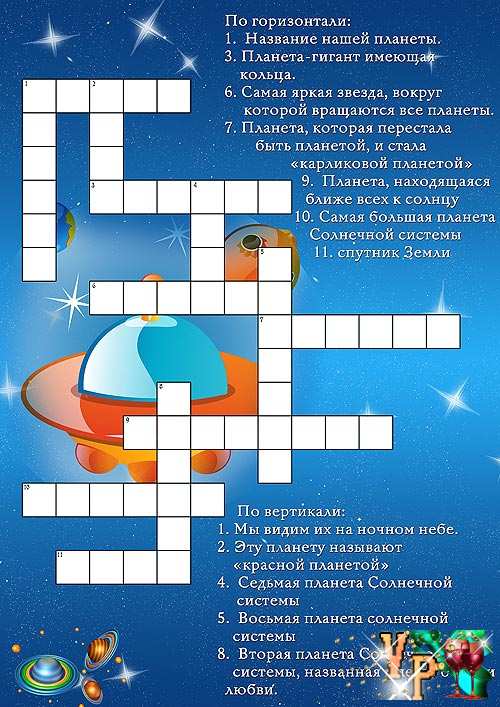 